                  Government of Nepal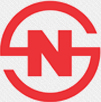 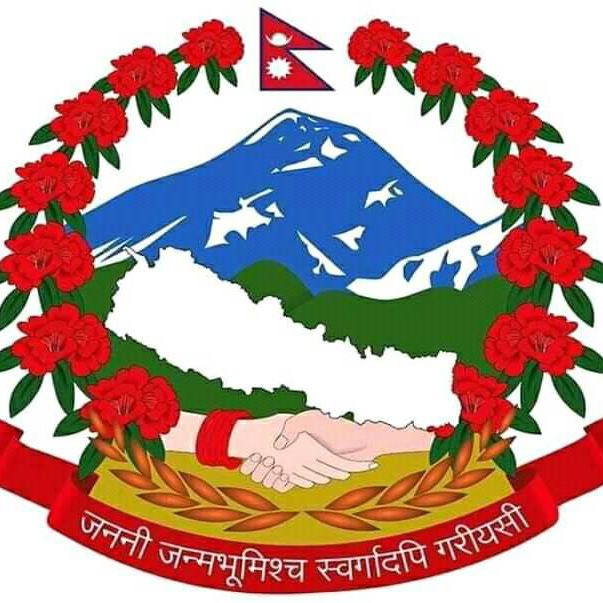 Ministry of Industry, Commerce and SuppliesNepal Bureau of Standards and MetrologyReinvitation for Sealed QuotationsContract Identification No: NBSM- SQ 01-077/78Date of publication: 2077/10/19Nepal Bureau of Standards and Metrology (NBSM) reinvites sealed quotations from eligible bidders for the procurement of Hydraulic Pressure Test machine.A complete set of Bidding Documents can be purchased from the office Nepal Bureau of Standards and Metrology, Balaju, Kathmandu by eligible Bidders on the submission of a written application, along with the copy of company/firm registration certificate, and upon payment of a non-refundable fee of NRs 1000.00 till 2077/11/03 during office hours. Information to deposit the cost of bidding document in Bank: Name of the Bank: Rastriya Banijya Bank, Thamel    Name of Office: Nepal Bureau of Standards and MetrologyOffice Code no. : 307033501Office Account no.: 1000200010000Rajaswa (revenue) Shirshak no. : 14229Sealed Quotations must be submitted to the office Nepal Bureau of Standards and Metrology, Balaju, Kathmandu by hand/courier on or before 12:00 noon on 2077/11/04. Quotation received after this deadline will be rejected. The quotations will be opened in the presence of Bidders' representatives who choose to attend at 14:00 pm 2077/11/04 at the office of Nepal Bureau of Standards and Metrology. Bids must be valid for a period of 45 days from the date of bid opening and must be accompanied by an original copy of the bid security, amounting to a minimum of as mentioned on above table, which shall be valid for 30 days beyond the validity period of the bid.If the last date of purchasing and /or submission falls on a government holiday, then the next working day shall be considered as the last date. In such case the validity period of the bid security shall remain the same as specified for the original last date of bid submission.The employer reserves the right to accept or reject, wholly or partly any or all the bids without assigning reason whatsoever.Nepal Bureau of Standards and Metrology, Balaju, Kathmandu, telephone: 01-4354208, 01-4350818 and facsimile numbers: 01-4350689 and email address: nbsm@nbsm.gov.np.Contract Identification No:Description of ItemsQuantity (unit)Bid Security Amount (Rs.)Cost of Bid documents (Rs.)NBSM: SQ 01/077/78Hydraulic Pressure Test machine1 set25,000/-1000/-